Dieťa by malo poznať:   základné pravidlá cestnej premávky                                            niektoré dopravné značky                                               orientovať sa v dopravných situáciách ako chodec, cyklista                                                                               vedieť reagovať v nepredvídaných situáciách Aktivity: 1. aktivita  - Pozor auto  - vzbudiť záujem detí o bezpečnosti na cestách, rozhovor o bezprostredných zážitkoch, naučiť deti správne reagovať v nepredvídaných situáciách 2. aktivita -  Malí cyklisti –motivovať deti k bezpečnému pohybovaniu sa po chodníkoch na bicykloch a kolobežkách 3. aktivita -  Vidieť a byť videný – využívanie reflexných predmetov na pobyte vonku, / vesty , pásky / 4. aktivita – Maľujeme dopravu – usporiadať výstavku s dopravnou tematikou,(prikladám na vytlačenie cestu; ak nemáte tlačiareň, postačí čierny a biely papier, alebo čierne vrece a biely papier na pásiky na vozovku; dopravné značky.) 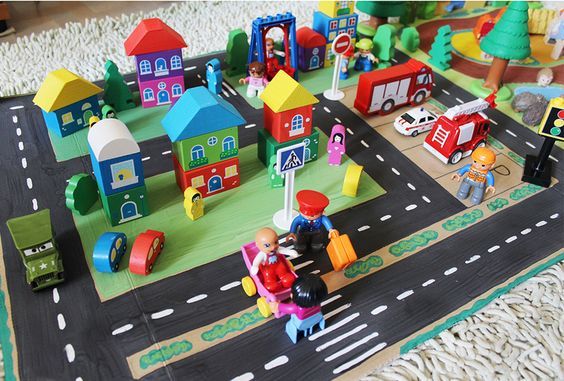 5. aktivita -  Overuj preveruj – zorganizovať kvíz s dopravnou tematikou 6. aktivita – Vytvorme si dopravný prostriedok – v spolupráci s rodičmi vytvoriť dopravný prostriedok z odpadového materiálu 7. aktivita -  Ako sa správať na ceste – výroba leporela v spolupráci s rodičmi Poprosíme fotky   - ako sa vám darilo splniť niektorú aktivitu. 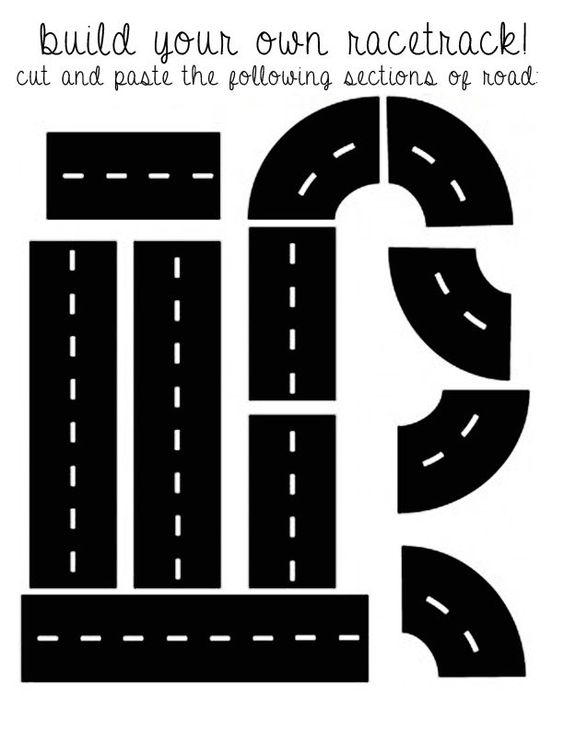 